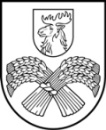 LATVIJAS REPUBLIKAJELGAVAS NOVADA PAŠVALDĪBAJELGAVAS NOVADA NEKLĀTIENES VIDUSSKOLAUR reģ. Nr. 90009250525, NM reģ. Nr. 90009118031, Izglīt. iest. reģ. Nr. 4515900863, Pasta iela 37, Jelgava, LV-3001, Latvija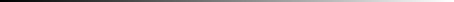 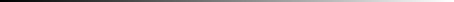 Tālrunis: 63084021, e-pasts: nvsk@jelgavasnovads.lv; www.nvsk.jrp.lvIEKŠĒJAIS NORMATĪVAIS AKTS Nr. 4.1.1.APSTIPRINĀTS	Skolas padomes sanāksmē Nr. 4 no 13.12.2021.SASKAŅOTSJelgavas novada Neklātienes vidusskolas direktore Irma Sērmūksle  /paraksts/ 14.12.2021.SKOLAS PADOMES REGLAMENTSIzdots saskaņā ar Izglītības likuma 31. panta 4.daļuVispārējās izglītības likuma 12.pantu,Skolas nolikuma 36. un 37. punktu.(Grozījumi: Skolas padomes sanāksmes lēmums  Nr. 6 lēmumu nr. 3 no 2022. gada 14. decembra)I. Vispārīgie noteikumiReglaments nosaka Jelgavas novada Neklātienes vidusskolas, turpmāk – Skola, Skolas padomes, turpmāk – Padome, sastāvu un locekļu ievēlēšanas kārtību, kompetenci, darbības organizēšanas, lēmumu pieņemšanas, izpildes un kontroles kārtību. Padome ir koleģiāla institūcija, kas izveidota sadarbības nodrošināšanai starp Skolas administrāciju, pedagogiem, izglītojamiem, vecākiem, pašvaldību, sabiedrību. Padomei nav juridiskas personas tiesības. Padome īsteno Skolas nolikumā noteikto kopējo mērķu un interešu sasniegšanu. Padome darbojas, pamatojoties uz šo reglamentu, kuru izstrādā un apstiprina Padome, bet saskaņo Skolas direktors. II. Padomes sastāvs, padomes locekļu ievēlēšanas kārtība Padomē vecāku pārstāvji ir vairākumā. Padomes sastāvā ir: Skolas direktors; divi izglītojamo pārstāvji:viens pārstāvis, kuru ievēl Skolas Jauniešu pašpārvalde; 5.2.2. viens pilngadību sasniegušo izglītojamo pārstāvis – kuru ievēl pilngadību sasniegušie izglītojamie atklātā balsojumā ar vienkāršu klātesošo balsu vairākumu ; divi Skolas pedagogu pārstāvji, kurus ievēl pedagogi sapulcē atklātā balsojumā ar vienkāršu klātesošo pedagogu balsu vairākumu. Skolas pedagogu padomē nevar ievēlēt kā vecāku pārstāvi; vismaz divi vecāku pārstāvji, kuri pārstāv 1. līdz 6. klases izglītojamo vecākus un vismaz divi, kuri pārstāv 7. līdz 9. klases izglītojamo vecākus, vismaz divi kuri pārstāv 10.-12.klases izglītojamo vecākus – kurus ievēl vecāki atklātā balsojumā ar vienkāršu klātesošo vecāku balsu vairākumu.(Grozījumi: Skolas padomes sanāksmes lēmums  Nr. 6 lēmumu nr. 3 no 2022. gada 14. decembra)Pašvaldības pārstāvis, ko darbam Padomē pēc Skolas direktora lūguma nozīmē Novada pašvaldība;Padomes pārstāvji tiek ievēlēti uz diviem mācību gadiem atklātā balsojumā. Padomes pārstāvis, kurš zaudē attiecīgo statusu (t.sk. pēc paša vēlēšanās), pārtrauc darbību Padomē. Viņa vietā tiek ievēlēts cits pārstāvis no attiecīgās grupas. Padomes priekšsēdētāju un priekšsēdētāja vietnieku katru atsevišķi ievēl atklātā balsojumā ar vienkāršu balsu vairākumu.III. Padomes kompetence Atbalsta un sniedz priekšlikumus Skolas attīstībai; Piedalās izglītības procesa un tā rezultātu apspriešanā un sniedz priekšlikumus izglītības kvalitātes uzlabošanai skolā. Sniedz priekšlikumus jautājumos par izglītojamo, vecāku un Skolas darbinieku tiesībām un pienākumiem; Sniedz Skolas direktoram priekšlikumus par Skolas organizāciju, budžeta sadalījumu un izglītības programmu īstenošanu. Ir tiesīga lemt par to, kādus individuālos mācību piederumus nodrošina izglītojamo vecāki (personas, kas realizē aizgādību). Risina tās kompetencē esošus organizatoriskos, tai skaitā ar Skolas rīkotajiem pasākumiem saistītus jautājumus. Veicina Skolas sadarbību ar izglītojamo vecākiem un sabiedrību (pašvaldību, citām skolām, uzņēmējiem utt.). Informē skolēnus, vecākus, pedagoģisko personālu par savu darbību un pieņemtajiem lēmumiem un Padomes darbu saskaņā ar skolas iekšējo normatīvo tiesību aktu. Veic citus reglamentējošos normatīvajos tiesību aktos noteiktos pienākumus. Padomei ir tiesības veidot darba grupas tās kompetencē esošu jautājumu risināšanai, darba grupā nepieciešamības gadījumā iesaistot izglītojamos, vecākus, Skolas pārstāvjus un pašvaldības pārstāvjus. Padomes kompetencē ir apstiprināt darba grupas izveidi un nozīmēt darba grupas vadītāju. IV. Padomes darba organizācija Padomes darbs notiek sēdēs, kas var notikt klātienē, attālināti vai, daļēji attālini. Attālinātās Padomes sēdes var tikt ierakstītas. visu Padomes sēžu norisi tehniski nodrošina Skola.Padomes sēdes notiek mācību gada laikā vienu reizi divos mēnešos. Padomes kārtējā mācību gada pirmā sēde tiek sasaukta katru gadu oktobra mēnesī, kurā tiek aktualizēts Padomes personālsastāvs un izstrādāts Padomes darba plāns mācību gadam. Padomes sēdes un ārkārtas Padomes sēdes sasauc Padomes priekšsēdētājs vai Skolas direktors.Padomes priekšsēdētājs ir atbildīgs par Padomes darba organizāciju. Padomes priekšsēdētāja prombūtnes laikā Padomes darbu organizē Padomes priekšsēdētāja vietnieks. Ne vēlāk kā 3 (trīs) darba dienas pirms kārtējās Padomes sēdes Padomes priekšsēdētājs visus Padomes locekļus informē par plānoto sēdes darba kārtību. Ja Padomes sēdi sasauc Skolas direktors, tad Skolas direktors informē par plānoto sēdes darba kārtību.Padomes sēdes tiek protokolētas, ko tehniski nodrošina Skola. Protokolētājs sagatavo protokolu ne vēlāk kā 2 (divu) nedēļu laikā pēc attiecīgās Padomes sēdes. Protokolu paraksta padomes priekšsēdētājs un protokolētājs un saskaņo Skolas direktors. Pēc protokola parakstīšanas to elektroniski nosūta visiem Padomes locekļiem zināšanai. Protokola izrakstu (informāciju par Padomē pieņemtajiem lēmumiem) ievieto Skolas interneta mājas lapā, ko tehniski nodrošina Skola. Padomes sēžu protokolus un citus dokumentus atbilstoši lietvedības un citu normatīvo tiesību aktu prasībām uzglabā Skola.  Skola nodrošina e-pasta izveidi un uzturēšanu interesentu saziņai ar Padomi, ko publicē Skolas interneta mājas lapā.V. Lēmumu pieņemšanas, izpildes un kontroles kārtība Padome ir lemttiesīga, ja tajā piedalās vismaz puse Padomes locekļu un vecāku pārstāvji ir vairākumā. Lēmums ir pieņemts, ja par to nobalso vairāk nekā puse no klātesošajiem Padomes locekļiem. Ja balsis sadalās vienādi, izšķirošā ir Padomes priekšsēdētāja balss. Izmaiņas un papildinājumi esošajā reglamentā tiek veikti pēc Padomes lēmuma un tiek apstiprināti Padomes sēdē ar vienkāršu balsu vairākumu.Padomes lēmumiem ir ieteikuma raksturs. Padomes lēmums par individuālo mācību piederumu nodrošināšanu izglītojamajiem ir saistošs izglītojamo vecākiem pilngadīgajiem izglītojamajiem..Padomei ir tiesības un pienākums uzaicināt uz Padomes sēdi Skolas pedagogus un ekspertus, ja tas nepieciešams kāda jautājuma noskaidrošanai vai lēmuma pieņemšanai/izpildei. Uzaicināto Skolas pedagogu dalība Padomes sēdē ir obligāta.Pieņemot lēmumu, Padome iespēju robežās noteic lēmuma izpildes termiņu un par lēmuma izpildi atbildīgās personas. Nākamajā Padomes sēdē priekšsēdētājs informē par iepriekšējā sēdē pieņemto lēmumu izpildes gaitu. Padomes sēdes ir atklātas. Ieinteresētās personas var pieteikties dalībai kārtējai Padomes sēdei vismaz 3 (trīs darba dienas) pirms sēdes nosūtot par to informāciju Padomei. Padomes sēdi vai tās daļu var izsludināt par slēgtu (ja to prasa apspriežamo jautājumu raksturs), ja par to nobalso vairāk kā puse no klātesošajiem Padomes locekļiem. Slēgtajās Padomes sēdes bez tās locekļiem piedalās vienīgi Padomes uzaicinātas personas. Slēgto sēžu vai sēžu daļu protokolus nepublisko. VI. Noslēguma jautājumi Skolas padomes reglaments stājas spēkā 2021.gada 14. decembrī. 